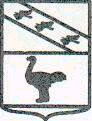 Льговский Городской Совет депутатов Р Е Ш Е Н И Еот 12.03.2014     № 14                                                                         		   г. ЛьговО  внесении  дополнений  в Решение ЛьговскогоГородского  Совета  депутатов  от   07.02.2014 № 10«Об  утверждении  Плана приватизациимуниципального  имущества  муниципального образования «Город Льгов»  на 2014год»      В соответствии с Федеральным  Законом от 21.12.2001  № 178-ФЗ «О приватизации  государственного и муниципального   имущества»,  Решениями   Льговского   Городского  Совета   депутатов   от 25.12. 2008   № 113    «Об  утверждении   Положения   о  приватизации  муниципального   имущества  г. Льгова   Курской области», от 27.04.2010 № 40   «Об  утверждении   Положения о  порядке   управления  и распоряжения имуществом, находящимся в собственности муниципального  образования  «Город  Льгов» Курской  области», Льговский  Городской Совет депутатов РЕШИЛ:	1. Внести в приложение  к  Решению Льговского  Городского  Совета  депутатов  от  07.02.2014   № 10  «Об  утверждении  Плана приватизации  муниципального  имущества  муниципального  образования «Город Льгов»  на 2014год» (далее по тексту – Решение) дополнения  следующего  содержания:Решение вступает  в силу со дня его официального опубликования№ п/пНаименование, почтовый адрес (место  нахождения) объектаНачальная  цена  продажи объектаОписание  объектаГод постройки (выпуска) объектаПрава  субъектов малого  и среднего  предпринимательства в отношении  объекта имуществаПримечание (условия  приобретения)8Помещение, назначение: нежилое. Площадь: общая 28,4 кв.м. Этаж: 01, Курская область  г. Льгов, ул. Ким, 29212614(Двести двенадцать тысяч шестьсот  четырнадцать)  рублей, 00 копеек с учетом НДС 18%;180181,36 (Сто восемьдесят тысяч сто восемьдесят  один) рубль 36 коп.  без учета НДСПомещение, назначение: нежилое. Площадь: общая 28,4 кв.м. Этаж: 01 кадастровый (или условный) номер:46:32:010103:5997;Св-во о гос. регистрации  от 21.02.2014  46АП № 0953651925--Глава городаЮ.В. Северинов